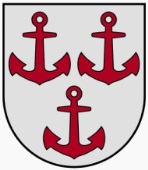 LATVIJAS  REPUBLIKASALACGRĪVAS NOVADA DOMEReģ.Nr.90000059796, Smilšu ielā 9, Salacgrīvā, Salacgrīvas novadā, LV – 4033; tālrunis sekretārei: 64 071 973; : 64 071 993; e-pasts: dome@salacgriva.lvSaistošo noteikumu Nr.3“Grozījumi Salacgrīvas novada domes 2018.gada 16.maija saistošajos noteikumos Nr. 9 „Par sociālā dzīvokļa izīrēšanas kārtību Salacgrīvas novadā”” paskaidrojuma rakstsSalacgrīvas novada domespriekšsēdētājs								Dagnis StraubergsPaskaidrojuma raksta sadaļasNorādāmā informācija1. Projekta nepieciešamības pamatojumsAtbilstoši likuma „Par sociālajiem dzīvokļiem un sociālajām dzīvojamām mājām” 11.panta otrās daļas nosacījumiem, Sociālā dzīvokļa īres līgumu noslēdz uz laiku, kas nav ilgāks par sešiem mēnešiem, un to atjauno, ja pēc līguma termiņa izbeigšanās īrnieks un viņa ģimenes locekļi nav zaudējuši tiesības īrēt sociālo dzīvokli. Pašvaldības institūcijai ir tiesības atteikt sociālā dzīvokļa īres līguma atjaunošanu, ja persona (ģimene) zaudējusi tiesības īrēt sociālo dzīvokli. Ņemot vērā to, ka Salacgrīvas novada domes sociālais dienests ir tā institūcija, kura sniedz atzinumu, vai persona ir tiesīga atjaunot sociālā dzīvokļa īres līgumu, lai atvieglotu administratīvo procedūru šī lēmuma pieņemšanā, ir lietderīgi noteikt, ka Salacgrīvas novada domes sociālais dienests ir tā institūcija, kura pieņem lēmumu par sociālā dzīvokļa īres līguma atjaunošanu vai lēmumu par atteikumu atjaunot sociālā dzīvokļa īres līgumu. 2. Īss projekta satura izklāstsSaistošie noteikumi papildināti ar normu, kas nosaka, ka Salacgrīvas novada domes sociālais dienests ir tā institūcija, kura pieņem lēmumu par sociālā dzīvokļa īres līguma atjaunošanu vai lēmumu par atteikumu atjaunot sociālā dzīvokļa īres līgumu. 3. Informācija par plānoto projekta ietekmi uz pašvaldības budžetuNav 4. Informācija par plānoto projekta ietekmi uz uzņēmējdarbības vidi pašvaldības teritorijāNav attiecināms5. Informācija par administratīvajām procedūrāmAdministratīvās procedūras: 5.1.privātpersonai ar iesniegumu par sociālā dzīvokļa īrēšanu jāgriežas Salacgrīvas novada domē;5.2.personas atbilstību sociālā dzīvokļa īrnieka statusam izvērtē Salacgrīvas novada pašvaldības Sociālais dienests;5.3.lēmumu par personas atzīšanu par tiesīgu saņemt palīdzību pašvaldības dzīvokļa jautājumu risināšanā un iekļaušanu Salacgrīvas novada pašvaldības sociālo dzīvokļu izīrēšanas reģistrā vai par atteikumu atzīt personu par tiesīgu saņemt palīdzību pieņem Salacgrīvas novada domes nekustamo īpašumu nodaļa;5.4.lēmumu par sociālā dzīvokļa izīrēšanu vai atteikumu izīrēt sociālo dzīvokli pieņem Salacgrīvas novada dome;5.5. lēmumu par sociālā dzīvokļa īres līguma atjaunošanu, kā arī lēmumu par atteikumu līgumu atjaunot, pieņem Salacgrīvas novada dome.5.5. Salacgrīvas novada domes nekustamo īpašumu nodaļas un Salacgrīvas novada domes sociālā dienesta lēmumu var apstrīdēt Salacgrīvas novada domē.5.6.Salacgrīvas novada domes pieņemto lēmumu var pārsūdzēt Administratīvajā rajona tiesā.6. Informācija par konsultācijām ar privātpersonāmKonsultācijas ar privātpersonām saistošo noteikumu projekta izstrādes procesā netika veiktas. 